Сумська міська радаВиконавчий комітетРІШЕННЯ		Розглянувши Стратегію інтеркультурного розвитку м. Суми, на виконання міської програми сприяння розвитку громадянського суспільства у м. Суми на 2019-2021 роки, затвердженої рішенням Сумської міської ради від 28 листопада 2018 року №4152-МР (зі змінами), керуючись Указом Президента України №68/2016 від 26.02.2016 «Про сприяння розвитку громадянського суспільства в Україні», враховуючи Меморандум Національної Мережі інтеркультурних міст України, протокол робочої групи, створеної розпорядженням міського голови від 15.10.2019 № 358-Р  «Про створення робочої групи з розробки Стратегії інтеркультурного розвитку міста Суми»          (зі змінами), керуючись статтею 25 Закону України «Про місцеве самоврядування в Україні», виконавчий комітет Сумської міської ради ВИРІШИВ:1. Схвалити та подати на розгляд та затвердження Сумській міській раді проєкт Стратегії інтеркультурного розвитку міста Суми згідно з додатком.2. Департаменту комунікацій та інформаційної політики Сумської міської ради (Кохан А.І.) подати відповідний проєкт рішення на розгляд Сумської міської ради.3. Контроль за виконанням даного рішення покласти на першого заступника міського голови Войтенка В.В.Міський голова								О.М. ЛисенкоКохан А.І.  700-561Розіслати: Костенко О.А., Кохан А.І., Липовій С.А.ЛИСТ ПОГОДЖЕННЯдо проекту рішення виконавчого комітету Сумської міської ради«Про внесення пропозицій Сумській міській раді щодо проєкту Стратегії інтеркультурного розвитку  міста Суми» Проект рішення підготовлений з урахуванням вимог Закону України «Про доступ до публічної інформації» та Закону України «Про захист персональних даних»	_____________	А.І. Кохан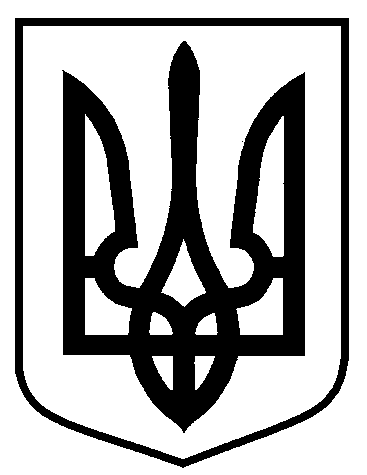 Проєктоприлюднено _____________від                        № Про внесення пропозицій Сумській міській раді щодо проєкту Стратегії інтеркультурного розвитку  міста Суми Директор департаменту комунікацій та інформаційної політикиА.І. КоханПерший заступник міського головиНачальник відділу протокольної роботи та контролюВ.В. ВойтенкоЛ.В. МошаНачальник правового управлінняО.В. ЧайченкоЗаступник міського голови з питань діяльності  виконавчих органів радиС.Я. Пак